15. 05.2020 KLASA 8: TEMAT: ŚWIĘTY JAN PAWEŁ II.SZCZĘŚĆ BOŻEDRODZY RODZICE I UCZNIOWIE!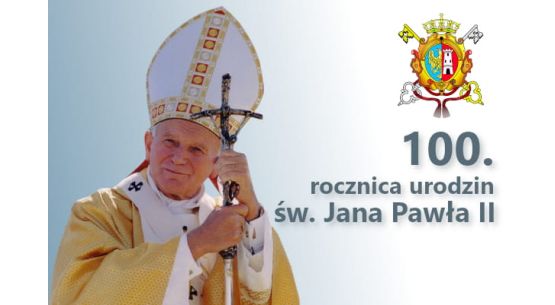 ROK 2020 OGŁOSZONY ZOSTAŁ ROKIEM JANA PAWŁA IIW PONIEDZIAŁEK, 18 MAJA BĘDZIEMY OBCHODZIĆ 
SETNĄ ROCZNICĘ URODZIN JANA PAWŁA II.
 Z TEJ OKAZJI I UPAMIĘTNIENIA PAPIEŻA POLAKA ZAPRASZAM NA KATECHEZĘ.  
PROPONUJĘ KATECHEZĘ DLA KLAS OD 1 DO 8 Link poniżej:https://view.genial.ly/5eb1cfb0fce0030d3826914a/guide-urodzinowa-niespodzianka?fbclid=IwAR0DjgpRfmKHP7zq5Nc_nkCBbI-YHpE0PBcDBVW0beA47xjrIjRzmzYwricAUTOR: s. Emmanuela Tomczak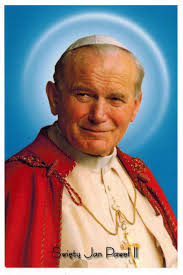 Choć Jana Pawła II nie ma już wśród nas 
- patrzy na nas z góry, z Nieba!Będzie mu bardzo miło, jeśli pokażemy mu, 
że o nim pamiętamy!Skoro urodziny, to musi być i tort!Zapraszam Cię 
do "upieczenia" TORTU dla Jana Pawła II 
- z okazji setnej rocznicy urodzin, 
która przypada 18 maja 2020 rokuTORT - wykonany dowolną techniką 
- może być najprawdziwszy ( w sensie z ciasta) 
może być zrobiony... z czegokolwiek chcecie! 
- może być do zjedzenia lub do postawienia,
 lub narysuj go.
                             nie podaję przykładów, materiałów...
(liczę na kreatywność, którą macie) 
macie już pomysł? 
Najważniejsze by zawierał wiele
DOBRA i MIŁOŚCI                                            DO DZIEŁA!ŚCIMY je na szkolnej -Możesz także zrobić,  
wyjątkową, urodzinową 
laurkę dla Jana Pawła II.Na zdjęcia (na moją pocztę służbową)
czekam do 20 maja 2020 roku.KatechetkaKrótki życiorys Karola Wojtyły.Przyszły papież urodził się 18 maja 1920 r., a pierwsze lata życia spędził w Wadowicach przy ulicy Kościelnej nr.7. Podczas chrztu otrzymał imię Karol – Józef. Szkołę podstawową ukończył w 1929 r., a 1938  średnią i przeniósł się do Krakowa. Rozpoczął studia polonistyczne na Uniwersytecie Jagielońskim. Po wybuchu wojny w 1939 r., przerywa studia, a w latach 1940 – 1941 podjął pracę w kamieniołomach i zakładzie chemicznym. Jesienią 1942 r. wstępuje do Krakowskiego Seminarium Duchownego. W 1 listopada 1946 r. otrzymuje święcenia kapłańskie z rąk biskupa Adama Sapiehy, a w następnych latach wyjeżdża do Rzymu na dalsze studia. W 1951 wraca do kraju i obejmuje pracę kapłańską i równolegle studiuje otrzymując tytuł doktora teologii moralnej. Od 1951 r. jest wykładowcą etyki społecznej w seminarium i pracuje na Uniwersytecie Lubelskim. 4 lipca 1958 r. Karol Wojtyła zostaje biskupem, a 29 maja 1967 – kardynałem. 16. X. 1978 r. zostaje wybrany papieżem i przyjmuje imię Jan Paweł II. Zmarł 2 kwietnia 2005 r. Ogłoszony Świętym został 27 kwietnia  2014 roku.Zaśpiewajmy wspólnie:https://www.youtube.com/watch?v=u-XGQ4h1Qns&feature=emb_logohttps://www.youtube.com/watch?time_continue=7&v=0qzLRlQFFQ4&feature=emb_logohttps://www.youtube.com/watch?time_continue=6&v=mCUFL05rS5w&feature=emb_logohttps://www.youtube.com/watch?v=tgN4v4REo90&feature=emb_logoUczniowie klas 5 do 8 mogą zobaczyć filmik:
https://www.youtube.com/watch?v=ZIYIkcm5JLE&t=3sPAMIĘTAJCIE: https://www.youtube.com/watch?v=2GsTM9ivQAYW zeszycie:SPOTKANIE Z BOGIEM./ KATECHEZA
ŚWIĘTY JAN PAWEŁ II Święty Jan Paweł II był bardzo dobrym papieżem, nieustannie modlił się i dużo podróżował. Chciał wszystkim ludziom powiedzieć, że Bóg ich kocha. Wiernie służył Kościołowi i ludziom. Zawsze wypełniał wolę Boga i oddał swoje życie Matce Bożej. 16 Października 1978 r. został wybrany papieżem i przyjął imię Jan Paweł II. 18 maja 2020 roku przeżywamy 100  rocznicę jego urodzinWybierz jeden obrazek do kolorowania lub wklej kolorowy obrazek z Janem Pawłem II
  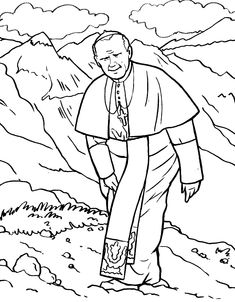 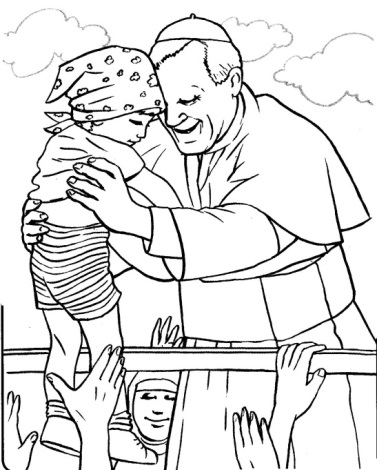 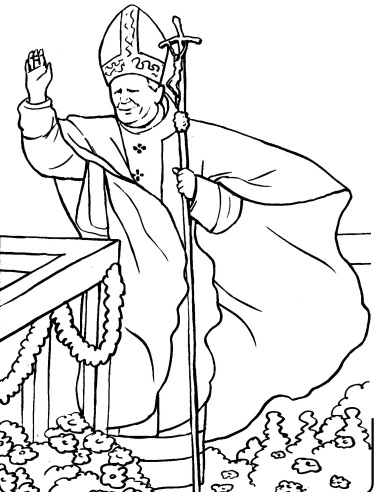 Szczęść BożePrzypomnienie:Witam Was serdecznie.Tematy, które powinny znaleźć się w Twoim zeszycie:Nowy dział: V. CZŁOWIEK W RELACJI Z BOGIEM.13.03.2020 Temat: Bóg objawia prawo życia. 30 
18.03.2020 T: Bóg wyposaża człowieka w zasady życia. 3120.03.2020 T: Bóg ustala zasady życia człowieka. 3225.03.2020 T: Bóg domaga się należnej czci. 3327.03.2020 T: Bóg wzywa do poszanowanie Jego imienia. 34
01.04.2020 T:Człowiek czci Boga. 35
03.04.2020 T:Kościół świętuje tajemnice zbawienia. 24
08.04.2020  T: WIELKANOC.15.04.2020 TEMAT: Człowiek w relacji z Bogiem. Powtórzenie wiadomości.17.04.2020.TEMAT: Jezus okazuje troskę o zbawienie wszystkich ludzi. Niedziela Dobrego Pasterza. 29Nowy dział: VI CZŁOWIEK W RELACJI Z INNYMI.22.04.2020 TEMAT: Bóg troszczy się o harmonię życia 3724.04.2020 TEMAT: Bóg umacnia więzi rodzinne.3829.04.2020 TEMAT: Tydzień Biblijny06.05.2020 TEMAT: Katolik czci Boga z Maryją 3608.05.2020 TEMAT: Bóg broni życia 3913.05.2020 TEMAT: Bóg broni cnoty człowieka 40 
                                   Bóg broni własności człowieka 4115.05.2020 TEMAT: ŚWIĘTY JAN PAWEŁ IIDodać należy:20. 05.2020 TEMAT: Bóg broni dobrego imienia człowieka. 42
22. 05.2020 TEMAT: Bóg broni człowieka przed pożądaniem.43SPRÓBUJEMY TROCHĘ NADROBIĆ, PODZIELCIE SOBIE TEN MATERIAŁ WEDŁUG UZNANIA, JAK MACIE CZAS REALIZUJCIE. MAM NA UWADZE, 
ŻE MACIE EGZAMIN, NAUKĘ ZE ZDALNEGO NAUCZANIA. NIE CHCĘ ZABIERAĆ WAM CZASU. ZAPOZNAJCIE SIĘ JEDNAK Z TYM MATERIAŁEM, PROSZĘ ZRÓBCIE TO, BO TO WAŻNE ZAGADNIENIA.WCIĄŻ NIE POTRAFIĘ SIĘ DOCZEKAĆ NA TABELE. NAPRAWDĘ MAM TU NAPISAĆ Z NAZWISKA I IMIENIA OD KOGO? O PATRONACH 
Z BIERZMOWANIA NIE WSPOMNĘ.Nowy dział: VI CZŁOWIEK W RELACJI Z INNYMI.22.04.2020 TEMAT: BÓG TROSZCZY SIĘ O HARMONIĘ ŻYCIA. 37Szczęść Boże, zapraszam Cię do realizacji katechezy Bóg troszczy się o harmonię życia.Jak myślisz,  co jest podstawą harmonijnego funkcjonowania  ludzi (np. naszej szkoły, klasy, zakładu pracy Twoich rodziców)?Przeczytaj: katechizm strona166 - 167.ZAPAMIĘTAJ: PAN BÓG, PRZEKAZUJĄC LUDZIOM DEKALOG, POTWIERDZIŁ SWOJA TROSKĘ 
O DOBRO WSZYSTKICH LUDZI.( Wj 20, 12 – 17)„Czcij ojca twego i matkę twoją, abyś długo żył na ziemi, którą Pan, Bóg twój, da tobie. 
Nie będziesz zabijał. 
Nie będziesz cudzołożył. 
Nie będziesz kradł. 
Nie będziesz mówił przeciw bliźniemu twemu kłamstwa jako świadek. 
Nie będziesz pożądał domu bliźniego twego. Nie będziesz pożądał żony4 bliźniego twego, ani jego niewolnika, ani jego niewolnicy, ani jego wołu, ani jego osła, ani żadnej rzeczy, która należy do bliźniego twego”.Przykazania z tak zwanej drugiej tablicy (IV –X) zawierają podstawowe normy porządkujące życie wspólnoty ludzkiej. Bóg dał swoje przykazanie z miłości do ludzi. Ich podstawą jest ochrona, pielęgnowanie oraz rozwój najcenniejszych wartości związanych z ludzkim życiem. Pan Jezus mówi, że z ich wypełnienia będziemy sądzeni w dniu ostatecznym:„Gdy Syn Człowieczy przyjdzie w swej chwale i wszyscy aniołowie z Nim, wtedy zasiądzie na swoim tronie pełnym chwały.  I zgromadzą się przed Nim wszystkie narody, a On oddzieli jednych [ludzi] od drugich, jak pasterz oddziela owce od kozłów. Owce postawi po prawej, a kozły po swojej lewej stronie.  Wtedy odezwie się Król do tych po prawej stronie: "Pójdźcie, błogosławieni Ojca mojego, weźcie w posiadanie królestwo, przygotowane wam od założenia świata! 
Bo byłem głodny, a daliście Mi jeść; 
byłem spragniony, a daliście Mi pić; 
byłem przybyszem, a przyjęliście Mnie; 
byłem nagi, a przyodzialiście Mnie; 
byłem chory, a odwiedziliście Mnie; 
byłem w więzieniu, a przyszliście do Mnie". 
Wówczas zapytają sprawiedliwi: "Panie, kiedy widzieliśmy Cię głodnym i nakarmiliśmy Ciebie? spragnionym i daliśmy Ci pić? Kiedy widzieliśmy Cię przybyszem i przyjęliśmy Cię? lub nagim i przyodzialiśmy Cię? 3Kiedy widzieliśmy Cię chorym lub w więzieniu i przyszliśmy do Ciebie?" A Król im odpowie: "Zaprawdę, powiadam wam: Wszystko, co uczyniliście jednemu z tych braci moich najmniejszych, Mnieście uczynili". 
Wtedy odezwie się i do tych po lewej stronie: "Idźcie precz ode Mnie, przeklęci, w ogień wieczny, przygotowany diabłu i jego aniołom! 
Bo byłem głodny, a nie daliście Mi jeść; 
byłem spragniony, a nie daliście Mi pić; 
byłem przybyszem, a nie przyjęliście Mnie; 
byłem nagi, a nie przyodzialiście Mnie; 
byłem chory i w więzieniu, a nie odwiedziliście Mnie." 
Wówczas zapytają i ci: "Panie, kiedy widzieliśmy Cię głodnym albo spragnionym, albo przybyszem, albo nagim, kiedy chorym albo w więzieniu, a nie usłużyliśmy Tobie?"  Wtedy odpowie im: "Zaprawdę, powiadam wam: Wszystko, czego nie uczyniliście jednemu z tych najmniejszych, tegoście i Mnie nie uczynili". I pójdą ci na mękę wieczną, sprawiedliwi zaś do życia wiecznego”. (Mt 25,31-46)https://www.biblijni.pl/Mt,25,31-46Dla Chętnych: https://www.youtube.com/watch?v=ZJB0MUY6-nE  tekst Ewangelii + kazanieZeszyt: 
T: Bóg troszczy się o harmonię życia. 37
Pan Bóg, przekazując ludziom dekalog, ( Wj 20, 12 – 17) potwierdził swoja troskę 
o dobro wszystkich ludzi. Przykazania z tak zwanej drugiej tablicy (IV –X) zawierają podstawowe normy porządkujące życie wspólnoty ludzkiej. Bóg dał swoje przykazanie z miłości do ludzi. Ich podstawą jest ochrona, pielęgnowanie oraz rozwój najcenniejszych wartości związanych z ludzkim życiem. 24.04.2020 TEMAT: BÓG UMACNIA WIĘZI RODZINNE.38Szczęść Boże, zapraszam Cię do realizacji katechezy BÓG UMACNIA WIĘZI RODZINNE , która tłumaczy przykazanie IV:  Czcij ojca swego i matkę swoją.  Zaczynamy. Modlitwa: W Imię Ojca i Syna i Ducha Świętego. Amen. Ojcze Nasz ...Mamy za sobą trzy najważniejsze przykazania dotyczące relacji z Panem Bogiem. Dziś pochylimy się nad czwartym przykazaniem Dekalogu. Pamiętacie katechezę o św. Stanisławie Kostce z klasy 3? (str. 172,173 wasz katechizm do kl. 8), następnie przeczytajcie całą stronę 169.Wnioski:
IV przykazanie Boże:  Czcij ojca swego i matkę swoją, kształtuje nasze relacje rodzinne. Uczy wzajemnego ponoszenia za siebie odpowiedzialności. Stoi na straży miłości rodzinnej, która obejmuje wszystkich jej członków. 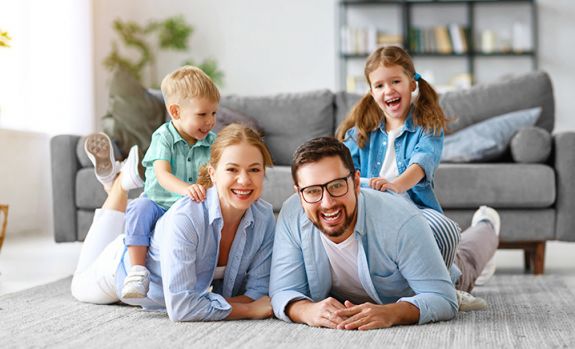 Obowiązki wynikające z 4 przykazania: strona 170 katechizm przeczytaj i odpowiedz na pytania:Do kogo skierowane jest 4 przykazanie?
Co winne są dzieci wobec rodziców?
Jakie są obowiązki rodziców wobec dzieci?Teraz przekonaj się kogo jeszcze poza rodzicami dotyczy to przykazanie. 
Do kogo odnosi się jeszcze czwarte przykazanie?
Ponadto: Czwarte przykazanie określa zasady wzajemnych relacji:Dzieci – RodziceRodzeństwoWnuki – Dziadkowie i PrzodkowieKrewniInni członkowie rodzinyUczniowie – NauczycielePracownicy – PracodawcyPodwładni – PrzełożeniObywatele – RządzącyMiłość do rodziców nakłada na dzieci obowiązek dbanie o nich aż do ostatniego momentu życia: pamiętania o nich w modlitwie także po ich śmierci oraz troski o ich groby.Przeczytaj fragmenty Pisma Świętego: 
(Wj 20,12) ; Czcij twego ojca i twoją matkę, abyś długo żył na ziemi, którą Pan, Bóg twój, ci daje.(Syr 3, 2-6);  „Kto czci ojca, zyskuje odpuszczenie grzechów, a kto szanuje matkę, jakby skarby gromadził. Kto czci ojca, radość mieć będzie z dzieci, a w czasie modlitwy swej będzie wysłuchany. 
Kto szanuje ojca, długo żyć będzie,  a kto posłuszny jest Panu, da wytchnienie swej matce”.
(Kol 3, 20). „ Dzieci, bądźcie posłuszne rodzicom we wszystkim, bo to jest miłe Panu”.  Przeczytaj tekst czerwoną czcionką na str.170
POMYŚL:Dlaczego Pan Bóg troszczy się o życie rodzinne? 
Dlaczego Pan Bóg nakazuje czcić ojca i matkę? 
Co obiecuje Pan Bóg tym, którzy czcić będą swoich rodziców?Nie zawsze nasze relacje z rodzicami i starszymi układają się dobrze. Inaczej niż oni patrzymy na świat 
i mamy inne zdanie. Czasami nawet buntujemy się i nie chcemy słuchać rad. Musimy jednak przyznać, 
że oni naprawdę chcą naszego dobra.https://www.biblijni.pl/Wj,20,1-21  Cały dekalog (Wj 20, 1 – 21)Zeszyt:T: Bóg umacnia więzi rodzinne.38Czwarte przykazanie Boże:  Czcij ojca swego i matkę swoją, kształtuje nasze relacje rodzinne. Uczy wzajemnego ponoszenia za siebie odpowiedzialności. Stoi na straży miłości rodzinnej, która obejmuje wszystkich jej członków. Dzieci są winne rodzicom wdzięczność i szacunek, rodzice maja obowiązek kochać, szanować swoje dzieci, wychować je w wierze, czyli dbać o ich materialne i duchowe potrzeby. Miłość do rodziców nakłada na dzieci obowiązek dbanie o nich aż do ostatniego momentu życia: pamiętania o nich w modlitwie także po ich śmierci oraz troski o ich groby. 06.05.2020 TEMAT: KATOLIK CZCI BOGA Z MARYJĄ 36Szczęść Boże, zapraszam Cię do realizacji katechezy : Katolik czci Boga z Maryją. Modlitwa: W Imię Ojca i Syna i Ducha Świętego. Amen. Zdrowaś Maryjo…Pomyśl, czy w Twoim życiu jest takie wydarzenie, gdzie mimo obaw, lęku, strachu podjąłeś się zadania, które ktoś przed tobą postawił? Taki czas próby dla ciebie. Co wpłynęło na to? Jakie skutki przyniosło to działanie?
Jeśli to działanie było pod wpływem Ducha Świętego i zgodne z wolą Bożą, to owoce były piękne.
Jeśli działanie było pod wpływem np. grupy rówieśniczej zachęcające do palenia papierosów, picia alkoholu...inne, owoce będą byle jakie.
Dla Maryi czasem próby było wydarzenie Zwiastowania. Maryja spotkała się z wysłannikiem niezmierzonego Boga zlecającego jej misję piękną, lecz niezmiernie po ludzku trudną. Posłuchaj jak to wydarzenie opisuje Święty Łukasz Ewangelista:  https://www.biblijni.pl/Łk,1,26-38 (Łk 1,26 – 38). Sytuacja Maryi jest następująca: Nie ma męża, może zostać oskarżona publicznie o cudzołóstwo 
i prawdopodobnie być skazana na ukamienowanie, bo czyż będzie w stanie udowodnić swoją niewinność?!Maryja mimo lęku i obaw jakie miała, odpowiada: "Oto ja służebnica Pańska, niech mi się stanie wg słowa twego". Tak brzmi fiat - niech się stanie - Maryi. Ma dość wiary i wyobraźni, aby przyjąć skierowane do siebie słowo i zaufać Bogu. 
https://www.youtube.com/watch?v=Wo2H-qq48dQ

Co robi dalej? (Łk 1, 39-45) https://www.biblijni.pl/Łk,1,39-45Maryja idzie się podzielić Dobrą Nowiną ze swoją krewną, Elżbietą. Dzieciątko w jej łonie - Jan Chrzciciel, rozpoznaje Boga, a Elżbieta błogosławi Maryję i jej wiarę. Maryja wyśpiewuje na cześć Boga hymn chwały Magnificat. (Łk 1, 46-55) https://www.biblijni.pl/Łk,1,46-56 Po narodzeniu Jezusa Maryja czuwała i uczestniczyła w najważniejszych momentach życia swojego Syna. Dostrzegamy jej obecność przy maleńkim Jezusie w Betlejem, podczas ucieczki do Egiptu. Towarzyszy Jezusowi 
w Nazarecie i Jerozolimie, w chwilach radosnych i tych naznaczonych cierpieniem, w chwilach uwielbienia 
i poniżenia jej Syna. Maryja ma dość odwagi aby odpowiedzieć Bogu bez wahania całym swoim życiem. Jezus pragnął, aby Jego Matka była także naszą matką. "Pod krzyżem Maryja zjednoczona z Synem w ofierze, staje się matką wszystkich ludzi, a zwłaszcza uczniów Jezusa. Macierzyństwo Maryi, zapoczątkowane przez jej fiat wypowiedziane w Nazarecie, dopełnia się pod krzyżem" Maryja jest obecna w naszym życiu i wierze najczęściej tak samo dyskretnie i zwyczajnie, jak żyła i wierzyła. Maryja jest obecna i czczona w modlitwie: różaniec, nabożeństwo majowe, godzinki, Litania Loretańska. Zarówno w Polsce jak i na świecie jest wiele kościołów pod jej wezwaniem: Nawiedzenia Najświętszej Maryi Panny, Licheńska, Częstochowska, Kodeńska, Dąbrowska... 
Są też święta poświęcone jej kultowi: 
Świętej Bożej Rodzicielki - 1 stycznia
Matki Bożej Gromnicznej - 2 lutego
Najświętszej Maryi Panny, Królowej Polski - 3 maja
Najświętszej Maryi Panny, Matki Łaski Bożej - 7 maja
Nawiedzenia Najświętszej Maryi Panny - 31 maja
Najświętszej Maryi Panny Nieustającej Pomocy - 27 czerwca
Matki Bożej Anielskiej - 2 sierpnia
Wniebowzięcia Najświętszej Maryi Panny - 15 sierpnia
Narodzenia Najświętszej Maryi Panny - 8 września
Niepokalanego Poczęcia Najświętszej Maryi Panny - 8 grudnia

Każdy człowiek może odpowiedzieć Bogu wiarą podobną do wiary Maryi dopiero wtedy, gdy przestanie się bać o siebie. To Maryja może być dla nas przewodniczką i wspomożycielką naszej wiary. W modlitwie Pod Twoją obronę.... możemy się zwracać do niej o wstawiennictwo w sytuacjach dla nas trudnych, w chwilach zwątpienia czy też w chwilach, w których brakuje nam wiary i odwagi do podejmowania działania. Zastanów się w jaki sposób Maryja wstawia się za nami u Boga w modlitwie Pod Twoja obronę..?bierze nas w obronę, nie gardzi prośbami, wybawia nas z opresji, jest Orędowniczką i Pośredniczką naszych błagań, pociesza nas, z Synem swoim nas pojedna, Synowi swojemu nas poleca i oddaje. Dlaczego chrześcijanie oddają cześć Maryi?Otwórz katechizm na stronie 158 i przeczytaj treść katechezy do strony 161. 
Możemy tam przeczytać o pielgrzymowaniu chrześcijan do sanktuariów Maryjnych w Polsce i na całym świecie.W zeszycie: 
TEMAT: Katolik czci Boga z Maryją 36Wpatrując się w różne wizerunki Maryi, pielgrzymując do sanktuariów Maryjnych, wierzący oddają razem z Nią cześć Bogu i uczą się,  jak żyć, by dochować Mu wierności. Pielgrzymowanie to pokazuje, że wierzący rozumieją jak ważna rolę w historii zbawienia odgrywa Maryja. Ona uczy wierzących wierności i zaufania Bogu. Udział w nabożeństwach  ku czci Maryi, pielgrzymując do sanktuariów Maryjnych na całym świecie  jest pragnieniem, by dostąpić zbawienia. 

Modlitwa: Pod Twoją obronę… https://www.youtube.com/watch?v=_3xjgPj9VPQ